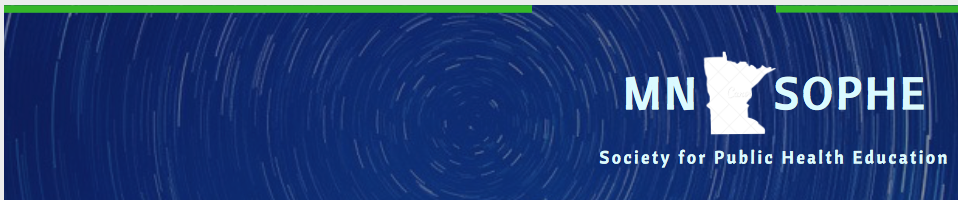 Updates from the MNSOPHE Executive CommitteeThe MNSOPHE Executive Committee meets monthly. Here are some highlights from the March meeting.For past minutes, see our website: https://mnsophe.wildapricot.org/ 16 members and growing. Accepting membership applications and online payments at: https://mnsophe.wildapricot.org/. Minnesota will be well represented at the Annual SOPHE 2018 conference is April 4-6, 2018, Columbus, Ohio. Karl Larson, President; Joe Visker, President-Elect; Mary Kramer, Communication’s Chair; and Cherylee Sherry, Treasurer are attending.Minnesota’s Annual Meeting and CEU event will be held this fall. Pat Stieg, Advocacy chair working with National SOPHE on several resolutions on two topics: opioid use and mental health. Resolutions will be presented at national annual meeting. Federal budget is promising for health education and public health. Minnesota legislative committee deadlines have passed. Bills filed related to health education topics include opioids, tobacco cessation, health care access tax, tobacco 21 and others.